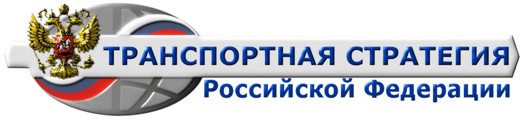 Состояние отдельных видов транспортаЖелезнодорожный транспортДля железнодорожного транспорта характерны массовость, универсальность, регулярность и относительная дешевизна перевозок. Особая роль железнодорожного транспорта в транспортной системе Российской Федерации определяется большими расстояниями перевозок, отсутствием коммуникаций других видов транспорта в широтном направлении в регионах Сибири и Дальнего Востока, удаленностью мест производства основных сырьевых ресурсов, в том числе, предназначенных для экспорта, от пунктов их потребления и морских портов. В структуре железнодорожных перевозок, в отличие от ряда развитых зарубежных стран, преобладают грузовые перевозки. Характерными для железнодорожного транспорта являются перевозки массовых грузов на дальние и средние расстояния (среднее расстояние перевозки 1 т. груза в 2002 - 1391 км) при высокой концентрации грузопотоков, а также перевозки пассажиров на расстояния до 1000 км. При отправлении всеми видами транспорта угля, кокса, руды, черных металлов, удобрений и хлебных грузов на долю железнодорожного транспорта приходится от 80 до 98% в зависимости от вида груза. В секторе перевозок генеральных грузов железнодорожный транспорт испытывает растущую конкуренцию со стороны автомобильного транспорта. Перевозки пассажиров выполняются в основном в пригородном и местном сообщениях (средняя дальность поездки одного пассажира в 2002 - 120 км).На начало 2002 года эксплуатационная длина сети железных дорог составляла 86 тыс. км, в том числе протяженность участков, имеющих два и более пути – 36,2 тыс. км. Общее протяжение железнодорожных линий, обслуживаемых электрической тягой составляет 48,5% от эксплуатационной длины). В парке насчитывалось 3,6 тыс. грузовых электровозов, 1,2 тыс. грузовых тепловозов, 497 тыс. грузовых и 20,1 тыс. пассажирских вагонов.Негативные тенденции в экономике на первом этапе реформ и значительное снижение спроса на перевозки отрицательно сказалось на финансовом положении отрасли и вызвали значительное повышение уровня износа основных фондов, который в локомотивном хозяйстве превысил 65%, в вагонном – 63%. Износ верхнего строения пути превысил 70%. Недостаточное развитие пограничных и припортовых станций вызывает увеличение сроков доставки грузов и эксплуатационных расходов.Таблица 3.Основные показатели работы железнодорожного транспорта в 1994-2002 годах199419951996199719981999200020012002Перевозки грузов, млн.тонн1058,21028,0911,5887,2834,8947,41046,81057,51084,2Грузооборот, млрд. т-км.1195,51213,1131,31100,31019,51204,51373,21433,61508,8Перевозки пассажиров, млн.чел.2062,01833,01622,61599,61471,31337,51418,81305,91270,7Пассажирооборот, млрд. пасс-км227,1192,2181,2170,3152,9141,0167,0157,9153,0